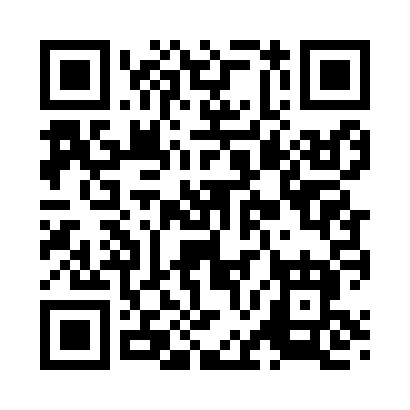 Prayer times for Zewapeta, Missouri, USAWed 1 May 2024 - Fri 31 May 2024High Latitude Method: Angle Based RulePrayer Calculation Method: Islamic Society of North AmericaAsar Calculation Method: ShafiPrayer times provided by https://www.salahtimes.comDateDayFajrSunriseDhuhrAsrMaghribIsha1Wed4:436:0312:554:427:489:072Thu4:426:0112:554:427:499:093Fri4:406:0012:554:427:499:104Sat4:395:5912:554:427:509:115Sun4:385:5812:544:437:519:126Mon4:365:5712:544:437:529:137Tue4:355:5612:544:437:539:148Wed4:345:5512:544:437:549:169Thu4:325:5412:544:437:559:1710Fri4:315:5312:544:437:569:1811Sat4:305:5212:544:447:579:1912Sun4:295:5112:544:447:579:2013Mon4:275:5112:544:447:589:2214Tue4:265:5012:544:447:599:2315Wed4:255:4912:544:448:009:2416Thu4:245:4812:544:448:019:2517Fri4:235:4712:544:458:029:2618Sat4:225:4712:544:458:029:2719Sun4:215:4612:544:458:039:2820Mon4:205:4512:544:458:049:2921Tue4:195:4512:554:458:059:3022Wed4:185:4412:554:468:069:3223Thu4:175:4312:554:468:069:3324Fri4:165:4312:554:468:079:3425Sat4:165:4212:554:468:089:3526Sun4:155:4212:554:468:099:3627Mon4:145:4112:554:478:099:3728Tue4:135:4112:554:478:109:3829Wed4:135:4012:554:478:119:3930Thu4:125:4012:564:478:119:3931Fri4:115:3912:564:488:129:40